MATHS at West Kidlington Primary School - Cycle A and Cycle B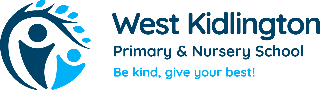 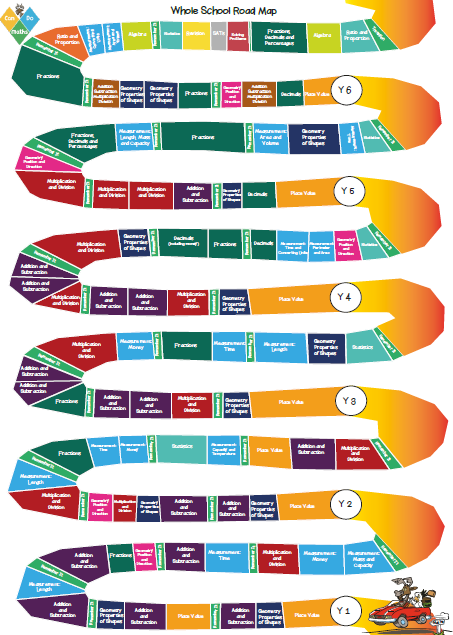 